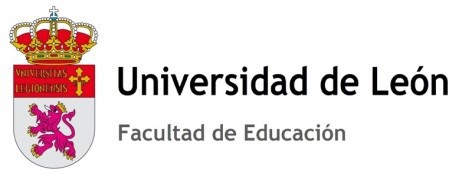 TRABAJO FIN DE MÁSTER. DEFENSA ORALMáster U. en Formación del Profesorado de ESO y Bachillerato, FP y Enseñanzas de IdiomasAPELLIDOS y NOMBRE  alumno/a:   ….…………………………………………………………………………………………………………………………Módulo:Fecha:Tribunal nº:TOTAL                                                                 Sobre 10 con un decimal                                                                                                                                 Suma de todos los apartados (Puntuación Máxima =100) / 10 DEFENSA Y DOMINIO DEL TEMA                                                                                                                                             Ptos. Aptdo. (máx. 25)                                             DEFENSA Y DOMINIO DEL TEMA                                                                                                                                             Ptos. Aptdo. (máx. 25)                                             DEFENSA Y DOMINIO DEL TEMA                                                                                                                                             Ptos. Aptdo. (máx. 25)                                             DEFENSA Y DOMINIO DEL TEMA                                                                                                                                             Ptos. Aptdo. (máx. 25)                                             DEFENSA Y DOMINIO DEL TEMA                                                                                                                                             Ptos. Aptdo. (máx. 25)                                             DEFENSA Y DOMINIO DEL TEMA                                                                                                                                             Ptos. Aptdo. (máx. 25)                                             DEFENSA Y DOMINIO DEL TEMA                                                                                                                                             Ptos. Aptdo. (máx. 25)                                             DEFENSA Y DOMINIO DEL TEMA                                                                                                                                             Ptos. Aptdo. (máx. 25)                                             DEFENSA Y DOMINIO DEL TEMA                                                                                                                                             Ptos. Aptdo. (máx. 25)                                             DEFENSA Y DOMINIO DEL TEMA                                                                                                                                             Ptos. Aptdo. (máx. 25)                                             DEFENSA Y DOMINIO DEL TEMA                                                                                                                                             Ptos. Aptdo. (máx. 25)                                             DEFENSA Y DOMINIO DEL TEMA                                                                                                                                             Ptos. Aptdo. (máx. 25)                                             DEFENSA Y DOMINIO DEL TEMA                                                                                                                                             Ptos. Aptdo. (máx. 25)                                            SUBTOTALDominio del tema(Es necesario como mínimo un 8 en este apartado. Si la puntuación es menor no se seguirá calificando)                  El/la estudiante no domina el tema que expone, presenta carencias importantes en el contenido y/o no establece conclusiones ni reflexiones argumentadas y coherentesEl/la estudiante no domina el tema que expone, presenta carencias importantes en el contenido y/o no establece conclusiones ni reflexiones argumentadas y coherentesEl/la estudiante no domina el tema que expone, presenta carencias importantes en el contenido y/o no establece conclusiones ni reflexiones argumentadas y coherentesEl/la estudiante no domina el tema que expone, presenta carencias importantes en el contenido y/o no establece conclusiones ni reflexiones argumentadas y coherentesEl/la estudiante no domina el tema que expone, presenta carencias importantes en el contenido y/o no establece conclusiones ni reflexiones argumentadas y coherentesEl/la estudiante conoce el tema que expone, aunque presenta algunas carencias de contenido y/o no siempre es capaz de establecer conclusiones ni reflexiones argumentadas y coherentesEl/la estudiante conoce el tema que expone, aunque presenta algunas carencias de contenido y/o no siempre es capaz de establecer conclusiones ni reflexiones argumentadas y coherentesEl/la estudiante conoce el tema que expone, aunque presenta algunas carencias de contenido y/o no siempre es capaz de establecer conclusiones ni reflexiones argumentadas y coherentesEl/la estudiante domina el tema que expone estableciendo conclusiones y reflexiones argumentadas y coherentesEl/la estudiante domina el tema que expone estableciendo conclusiones y reflexiones argumentadas y coherentesEl/la estudiante domina el tema que expone estableciendo conclusiones y reflexiones argumentadas y coherentesEl/la estudiante domina el tema que expone estableciendo conclusiones y reflexiones argumentadas y coherentesDominio del tema(Es necesario como mínimo un 8 en este apartado. Si la puntuación es menor no se seguirá calificando)                  022468101213141415EstructuraLa estructura de la exposición está incompleta: le faltan uno o varios apartadosLa estructura de la exposición está incompleta: le faltan uno o varios apartadosLa estructura de la exposición está incompleta: le faltan uno o varios apartadosLa estructura de la exposición está incompleta: le faltan uno o varios apartadosLa estructura de la exposición está incompleta: le faltan uno o varios apartadosLa estructura de la exposición incluye todos los apartados necesarios, pero lo hace de manera desordenada y confusaLa estructura de la exposición incluye todos los apartados necesarios, pero lo hace de manera desordenada y confusaLa estructura de la exposición incluye todos los apartados necesarios, pero lo hace de manera desordenada y confusaLa exposición recoge todos los apartados del trabajo de manera ordenada y se puede seguir sin dificultadLa exposición recoge todos los apartados del trabajo de manera ordenada y se puede seguir sin dificultadLa exposición recoge todos los apartados del trabajo de manera ordenada y se puede seguir sin dificultadLa exposición recoge todos los apartados del trabajo de manera ordenada y se puede seguir sin dificultadEstructura00224567891010ASPECTOS FORMALES                                                                                                                                                                               Ptos. Aptdo. (máx. 50)                                            ASPECTOS FORMALES                                                                                                                                                                               Ptos. Aptdo. (máx. 50)                                            ASPECTOS FORMALES                                                                                                                                                                               Ptos. Aptdo. (máx. 50)                                            ASPECTOS FORMALES                                                                                                                                                                               Ptos. Aptdo. (máx. 50)                                            ASPECTOS FORMALES                                                                                                                                                                               Ptos. Aptdo. (máx. 50)                                            ASPECTOS FORMALES                                                                                                                                                                               Ptos. Aptdo. (máx. 50)                                            ASPECTOS FORMALES                                                                                                                                                                               Ptos. Aptdo. (máx. 50)                                            ASPECTOS FORMALES                                                                                                                                                                               Ptos. Aptdo. (máx. 50)                                            ASPECTOS FORMALES                                                                                                                                                                               Ptos. Aptdo. (máx. 50)                                            ASPECTOS FORMALES                                                                                                                                                                               Ptos. Aptdo. (máx. 50)                                            ASPECTOS FORMALES                                                                                                                                                                               Ptos. Aptdo. (máx. 50)                                            ASPECTOS FORMALES                                                                                                                                                                               Ptos. Aptdo. (máx. 50)                                            ASPECTOS FORMALES                                                                                                                                                                               Ptos. Aptdo. (máx. 50)                                            ASPECTOS FORMALES                                                                                                                                                                               Ptos. Aptdo. (máx. 50)                                            ASPECTOS FORMALES                                                                                                                                                                               Ptos. Aptdo. (máx. 50)                                            ASPECTOS FORMALES                                                                                                                                                                               Ptos. Aptdo. (máx. 50)                                            ASPECTOS FORMALES                                                                                                                                                                               Ptos. Aptdo. (máx. 50)                                            ASPECTOS FORMALES                                                                                                                                                                               Ptos. Aptdo. (máx. 50)                                            ASPECTOS FORMALES                                                                                                                                                                               Ptos. Aptdo. (máx. 50)                                            ASPECTOS FORMALES                                                                                                                                                                               Ptos. Aptdo. (máx. 50)                                            ASPECTOS FORMALES                                                                                                                                                                               Ptos. Aptdo. (máx. 50)                                            ASPECTOS FORMALES                                                                                                                                                                               Ptos. Aptdo. (máx. 50)                                            ASPECTOS FORMALES                                                                                                                                                                               Ptos. Aptdo. (máx. 50)                                            ASPECTOS FORMALES                                                                                                                                                                               Ptos. Aptdo. (máx. 50)                                            ASPECTOS FORMALES                                                                                                                                                                               Ptos. Aptdo. (máx. 50)                                            Gestión del tiempo de exposiciónLa exposición no se ha ajustado al tiempo previsto y ha sido muy desequilibrada en sus diferentes apartadosLa exposición no se ha ajustado al tiempo previsto y ha sido muy desequilibrada en sus diferentes apartadosLa exposición no se ha ajustado al tiempo previsto y ha sido muy desequilibrada en sus diferentes apartadosLa exposición no se ha ajustado al tiempo previsto y ha sido muy desequilibrada en sus diferentes apartadosLa exposición no se ha ajustado al tiempo previsto y ha sido muy desequilibrada en sus diferentes apartadosLa exposición no se ha ajustado al tiempo previsto y ha sido muy desequilibrada en sus diferentes apartadosLa exposición no se ha ajustado al tiempo previsto y ha sido muy desequilibrada en sus diferentes apartadosLa exposición no se ha ajustado al tiempo previsto y ha sido muy desequilibrada en sus diferentes apartadosAunque la exposición se ha ajustado al tiempo previsto no ha sido equilibrada en sus diferentes apartadosAunque la exposición se ha ajustado al tiempo previsto no ha sido equilibrada en sus diferentes apartadosAunque la exposición se ha ajustado al tiempo previsto no ha sido equilibrada en sus diferentes apartadosAunque la exposición se ha ajustado al tiempo previsto no ha sido equilibrada en sus diferentes apartadosAunque la exposición se ha ajustado al tiempo previsto no ha sido equilibrada en sus diferentes apartadosAunque la exposición se ha ajustado al tiempo previsto no ha sido equilibrada en sus diferentes apartadosAunque la exposición se ha ajustado al tiempo previsto no ha sido equilibrada en sus diferentes apartadosAunque la exposición se ha ajustado al tiempo previsto no ha sido equilibrada en sus diferentes apartadosEl/la estudiante se ha ajustado al tiempo asignado, siendo la exposición equilibrada en sus apartados, así como en el totalEl/la estudiante se ha ajustado al tiempo asignado, siendo la exposición equilibrada en sus apartados, así como en el totalEl/la estudiante se ha ajustado al tiempo asignado, siendo la exposición equilibrada en sus apartados, así como en el totalEl/la estudiante se ha ajustado al tiempo asignado, siendo la exposición equilibrada en sus apartados, así como en el totalEl/la estudiante se ha ajustado al tiempo asignado, siendo la exposición equilibrada en sus apartados, así como en el totalEl/la estudiante se ha ajustado al tiempo asignado, siendo la exposición equilibrada en sus apartados, así como en el totalEl/la estudiante se ha ajustado al tiempo asignado, siendo la exposición equilibrada en sus apartados, así como en el totalGestión del tiempo de exposición0000022255666777888991010Habilidades comunicativas verbalesEl uso de las habilidades de comunicación verbal (corrección en la expresión oral, dicción, entonación y velocidad) y/o el uso de la terminología disciplinar y didáctica en la exposición ha sido incorrectoEl uso de las habilidades de comunicación verbal (corrección en la expresión oral, dicción, entonación y velocidad) y/o el uso de la terminología disciplinar y didáctica en la exposición ha sido incorrectoEl uso de las habilidades de comunicación verbal (corrección en la expresión oral, dicción, entonación y velocidad) y/o el uso de la terminología disciplinar y didáctica en la exposición ha sido incorrectoEl uso de las habilidades de comunicación verbal (corrección en la expresión oral, dicción, entonación y velocidad) y/o el uso de la terminología disciplinar y didáctica en la exposición ha sido incorrectoEl uso de las habilidades de comunicación verbal (corrección en la expresión oral, dicción, entonación y velocidad) y/o el uso de la terminología disciplinar y didáctica en la exposición ha sido incorrectoEl uso de las habilidades de comunicación verbal (corrección en la expresión oral, dicción, entonación y velocidad) y/o el uso de la terminología disciplinar y didáctica en la exposición ha sido incorrectoEl uso de las habilidades de comunicación verbal (corrección en la expresión oral, dicción, entonación y velocidad) y/o el uso de la terminología disciplinar y didáctica en la exposición ha sido incorrectoEl uso de las habilidades de comunicación verbal (corrección en la expresión oral, dicción, entonación y velocidad) y/o el uso de la terminología disciplinar y didáctica en la exposición ha sido incorrectoEl uso de las habilidades de comunicación verbal (corrección en la expresión oral, dicción, entonación y velocidad) y/o el uso de la terminología disciplinar y didáctica en la exposición ha sido irregular y/o mejorableEl uso de las habilidades de comunicación verbal (corrección en la expresión oral, dicción, entonación y velocidad) y/o el uso de la terminología disciplinar y didáctica en la exposición ha sido irregular y/o mejorableEl uso de las habilidades de comunicación verbal (corrección en la expresión oral, dicción, entonación y velocidad) y/o el uso de la terminología disciplinar y didáctica en la exposición ha sido irregular y/o mejorableEl uso de las habilidades de comunicación verbal (corrección en la expresión oral, dicción, entonación y velocidad) y/o el uso de la terminología disciplinar y didáctica en la exposición ha sido irregular y/o mejorableEl uso de las habilidades de comunicación verbal (corrección en la expresión oral, dicción, entonación y velocidad) y/o el uso de la terminología disciplinar y didáctica en la exposición ha sido irregular y/o mejorableEl uso de las habilidades de comunicación verbal (corrección en la expresión oral, dicción, entonación y velocidad) y/o el uso de la terminología disciplinar y didáctica en la exposición ha sido irregular y/o mejorableEl uso de las habilidades de comunicación verbal (corrección en la expresión oral, dicción, entonación y velocidad) y/o el uso de la terminología disciplinar y didáctica en la exposición ha sido irregular y/o mejorableEl uso de las habilidades de comunicación verbal (corrección en la expresión oral, dicción, entonación y velocidad) y/o el uso de la terminología disciplinar y didáctica en la exposición ha sido irregular y/o mejorableEl uso de las habilidades de comunicación verbal (corrección en la expresión oral, dicción, entonación y velocidad) y/o el uso de la terminología disciplinar y didáctica en la exposición ha sido óptimoEl uso de las habilidades de comunicación verbal (corrección en la expresión oral, dicción, entonación y velocidad) y/o el uso de la terminología disciplinar y didáctica en la exposición ha sido óptimoEl uso de las habilidades de comunicación verbal (corrección en la expresión oral, dicción, entonación y velocidad) y/o el uso de la terminología disciplinar y didáctica en la exposición ha sido óptimoEl uso de las habilidades de comunicación verbal (corrección en la expresión oral, dicción, entonación y velocidad) y/o el uso de la terminología disciplinar y didáctica en la exposición ha sido óptimoEl uso de las habilidades de comunicación verbal (corrección en la expresión oral, dicción, entonación y velocidad) y/o el uso de la terminología disciplinar y didáctica en la exposición ha sido óptimoEl uso de las habilidades de comunicación verbal (corrección en la expresión oral, dicción, entonación y velocidad) y/o el uso de la terminología disciplinar y didáctica en la exposición ha sido óptimoEl uso de las habilidades de comunicación verbal (corrección en la expresión oral, dicción, entonación y velocidad) y/o el uso de la terminología disciplinar y didáctica en la exposición ha sido óptimoHabilidades comunicativas verbales00244688101212121414141617181818191920Habilidades comunicativas no verbalesEl uso de las habilidades de comunicación no verbal (contacto visual, actitud corporal y gestualidad) ha sido inadecuado o incorrectoEl uso de las habilidades de comunicación no verbal (contacto visual, actitud corporal y gestualidad) ha sido inadecuado o incorrectoEl uso de las habilidades de comunicación no verbal (contacto visual, actitud corporal y gestualidad) ha sido inadecuado o incorrectoEl uso de las habilidades de comunicación no verbal (contacto visual, actitud corporal y gestualidad) ha sido inadecuado o incorrectoEl uso de las habilidades de comunicación no verbal (contacto visual, actitud corporal y gestualidad) ha sido inadecuado o incorrectoEl uso de las habilidades de comunicación no verbal (contacto visual, actitud corporal y gestualidad) ha sido inadecuado o incorrectoEl uso de las habilidades de comunicación no verbal (contacto visual, actitud corporal y gestualidad) ha sido inadecuado o incorrectoEl uso de las habilidades de comunicación no verbal (contacto visual, actitud corporal y gestualidad) ha sido inadecuado o incorrectoEl uso de las habilidades de comunicación no verbal (contacto visual, actitud corporal y gestualidad) ha sido irregular y/o mejorableEl uso de las habilidades de comunicación no verbal (contacto visual, actitud corporal y gestualidad) ha sido irregular y/o mejorableEl uso de las habilidades de comunicación no verbal (contacto visual, actitud corporal y gestualidad) ha sido irregular y/o mejorableEl uso de las habilidades de comunicación no verbal (contacto visual, actitud corporal y gestualidad) ha sido irregular y/o mejorableEl uso de las habilidades de comunicación no verbal (contacto visual, actitud corporal y gestualidad) ha sido irregular y/o mejorableEl uso de las habilidades de comunicación no verbal (contacto visual, actitud corporal y gestualidad) ha sido irregular y/o mejorableEl uso de las habilidades de comunicación no verbal (contacto visual, actitud corporal y gestualidad) ha sido irregular y/o mejorableEl uso de las habilidades de comunicación no verbal (contacto visual, actitud corporal y gestualidad) ha sido irregular y/o mejorableEl uso de las habilidades de comunicación no verbal (contacto visual, actitud corporal y gestualidad) ha sido óptimoEl uso de las habilidades de comunicación no verbal (contacto visual, actitud corporal y gestualidad) ha sido óptimoEl uso de las habilidades de comunicación no verbal (contacto visual, actitud corporal y gestualidad) ha sido óptimoEl uso de las habilidades de comunicación no verbal (contacto visual, actitud corporal y gestualidad) ha sido óptimoEl uso de las habilidades de comunicación no verbal (contacto visual, actitud corporal y gestualidad) ha sido óptimoEl uso de las habilidades de comunicación no verbal (contacto visual, actitud corporal y gestualidad) ha sido óptimoEl uso de las habilidades de comunicación no verbal (contacto visual, actitud corporal y gestualidad) ha sido óptimoHabilidades comunicativas no verbales01112334555666          7          78899101010Calidad y usodel material de apoyo El material de apoyo y su uso son inadecuados o inapropiadosEl material de apoyo y su uso son inadecuados o inapropiadosEl material de apoyo y su uso son inadecuados o inapropiadosEl material de apoyo y su uso son inadecuados o inapropiadosEl material de apoyo y su uso son inadecuados o inapropiadosEl material de apoyo y su uso son inadecuados o inapropiadosEl material de apoyo y su uso son inadecuados o inapropiadosEl material de apoyo y su uso son inadecuados o inapropiadosEl material de apoyo es parcialmente inapropiado o su uso no es adecuadoEl material de apoyo es parcialmente inapropiado o su uso no es adecuadoEl material de apoyo es parcialmente inapropiado o su uso no es adecuadoEl material de apoyo es parcialmente inapropiado o su uso no es adecuadoEl material de apoyo es parcialmente inapropiado o su uso no es adecuadoEl material de apoyo es parcialmente inapropiado o su uso no es adecuadoEl material de apoyo es parcialmente inapropiado o su uso no es adecuadoEl material de apoyo es parcialmente inapropiado o su uso no es adecuadoEl material de apoyo es pertinente y adecuado y está coordinado con el discurso oralEl material de apoyo es pertinente y adecuado y está coordinado con el discurso oralEl material de apoyo es pertinente y adecuado y está coordinado con el discurso oralEl material de apoyo es pertinente y adecuado y está coordinado con el discurso oralEl material de apoyo es pertinente y adecuado y está coordinado con el discurso oralEl material de apoyo es pertinente y adecuado y está coordinado con el discurso oralEl material de apoyo es pertinente y adecuado y está coordinado con el discurso oralCalidad y usodel material de apoyo 00000222      5      5      5     6     6     6    7    78889101010RESPUESTAS A LAS PREGUNTAS DEL TRIBUNAL                                                                                                                                   Ptos. Aptdo. (máx. 25)                                            RESPUESTAS A LAS PREGUNTAS DEL TRIBUNAL                                                                                                                                   Ptos. Aptdo. (máx. 25)                                            RESPUESTAS A LAS PREGUNTAS DEL TRIBUNAL                                                                                                                                   Ptos. Aptdo. (máx. 25)                                            RESPUESTAS A LAS PREGUNTAS DEL TRIBUNAL                                                                                                                                   Ptos. Aptdo. (máx. 25)                                            RESPUESTAS A LAS PREGUNTAS DEL TRIBUNAL                                                                                                                                   Ptos. Aptdo. (máx. 25)                                            RESPUESTAS A LAS PREGUNTAS DEL TRIBUNAL                                                                                                                                   Ptos. Aptdo. (máx. 25)                                            RESPUESTAS A LAS PREGUNTAS DEL TRIBUNAL                                                                                                                                   Ptos. Aptdo. (máx. 25)                                            RESPUESTAS A LAS PREGUNTAS DEL TRIBUNAL                                                                                                                                   Ptos. Aptdo. (máx. 25)                                            RESPUESTAS A LAS PREGUNTAS DEL TRIBUNAL                                                                                                                                   Ptos. Aptdo. (máx. 25)                                            RESPUESTAS A LAS PREGUNTAS DEL TRIBUNAL                                                                                                                                   Ptos. Aptdo. (máx. 25)                                            RESPUESTAS A LAS PREGUNTAS DEL TRIBUNAL                                                                                                                                   Ptos. Aptdo. (máx. 25)                                            RESPUESTAS A LAS PREGUNTAS DEL TRIBUNAL                                                                                                                                   Ptos. Aptdo. (máx. 25)                                            RESPUESTAS A LAS PREGUNTAS DEL TRIBUNAL                                                                                                                                   Ptos. Aptdo. (máx. 25)                                            RESPUESTAS A LAS PREGUNTAS DEL TRIBUNAL                                                                                                                                   Ptos. Aptdo. (máx. 25)                                            RESPUESTAS A LAS PREGUNTAS DEL TRIBUNAL                                                                                                                                   Ptos. Aptdo. (máx. 25)                                            RESPUESTAS A LAS PREGUNTAS DEL TRIBUNAL                                                                                                                                   Ptos. Aptdo. (máx. 25)                                            RESPUESTAS A LAS PREGUNTAS DEL TRIBUNAL                                                                                                                                   Ptos. Aptdo. (máx. 25)                                            RESPUESTAS A LAS PREGUNTAS DEL TRIBUNAL                                                                                                                                   Ptos. Aptdo. (máx. 25)                                            Contenido de las respuestasEl/la estudiante no ha respondido a las cuestiones planteadas, o las respuestas son imprecisas o inadecuadasEl/la estudiante no ha respondido a las cuestiones planteadas, o las respuestas son imprecisas o inadecuadasEl/la estudiante no ha respondido a las cuestiones planteadas, o las respuestas son imprecisas o inadecuadasEl/la estudiante no ha respondido a las cuestiones planteadas, o las respuestas son imprecisas o inadecuadasEl/la estudiante no ha respondido a las cuestiones planteadas, o las respuestas son imprecisas o inadecuadasEl/la estudiante responde parcialmente a las cuestiones planteadas o las respuestas no son suficientemente precisasEl/la estudiante responde parcialmente a las cuestiones planteadas o las respuestas no son suficientemente precisasEl/la estudiante responde parcialmente a las cuestiones planteadas o las respuestas no son suficientemente precisasEl/la estudiante responde parcialmente a las cuestiones planteadas o las respuestas no son suficientemente precisasEl/la estudiante responde parcialmente a las cuestiones planteadas o las respuestas no son suficientemente precisasEl/la estudiante responde a todas las cuestiones planteadas, argumentando y demostrando un buen conocimiento del temaEl/la estudiante responde a todas las cuestiones planteadas, argumentando y demostrando un buen conocimiento del temaEl/la estudiante responde a todas las cuestiones planteadas, argumentando y demostrando un buen conocimiento del temaEl/la estudiante responde a todas las cuestiones planteadas, argumentando y demostrando un buen conocimiento del temaEl/la estudiante responde a todas las cuestiones planteadas, argumentando y demostrando un buen conocimiento del temaEl/la estudiante responde a todas las cuestiones planteadas, argumentando y demostrando un buen conocimiento del temaContenido de las respuestas02246779911121313141415Forma de las respuestasLas respuestas están expresadas incorrectamente y/o la terminología disciplinar y didáctica utilizada es erróneaLas respuestas están expresadas incorrectamente y/o la terminología disciplinar y didáctica utilizada es erróneaLas respuestas están expresadas incorrectamente y/o la terminología disciplinar y didáctica utilizada es erróneaLas respuestas están expresadas incorrectamente y/o la terminología disciplinar y didáctica utilizada es erróneaLas respuestas están expresadas incorrectamente y/o la terminología disciplinar y didáctica utilizada es erróneaLas respuestas y/o la terminología disciplinar y didáctica utilizada presentan algunos errores formalesLas respuestas y/o la terminología disciplinar y didáctica utilizada presentan algunos errores formalesLas respuestas y/o la terminología disciplinar y didáctica utilizada presentan algunos errores formalesLas respuestas y/o la terminología disciplinar y didáctica utilizada presentan algunos errores formalesLas respuestas y/o la terminología disciplinar y didáctica utilizada presentan algunos errores formalesA responder el/la estudiante utiliza de forma adecuada la expresión oral y la terminología disciplinar y didácticaA responder el/la estudiante utiliza de forma adecuada la expresión oral y la terminología disciplinar y didácticaA responder el/la estudiante utiliza de forma adecuada la expresión oral y la terminología disciplinar y didácticaA responder el/la estudiante utiliza de forma adecuada la expresión oral y la terminología disciplinar y didácticaA responder el/la estudiante utiliza de forma adecuada la expresión oral y la terminología disciplinar y didácticaA responder el/la estudiante utiliza de forma adecuada la expresión oral y la terminología disciplinar y didácticaForma de las respuestas002225667788991010